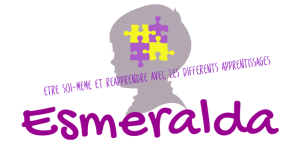 SONDAGEAfin de mieux répondre à vos attentes et pour cibler au plus proche vos souhaits, nous vous proposons de répondre à ces quelques questions.1 – Combien d’enfants avez-vous ? (plusieurs réponses possibles)- 1 		– 2 		– 3 		– 4 et plus2 – Quel est l’âge de votre (vos) enfant (s) ?- Moins de 5 ans	- De 5 à 8 ans	- De 8 à 12 ans	- Plus de 12 ans3 - Pour assister aux ateliers, quel est le jour le plus pratique pour vous ?- Mercredi matin				- Samedi matin	- Mercredi après-midi			- Samedi après-midi4 - Pour assister aux temps d’échanges, quel est le jour le plus simple pour vous ?- Vendredi soir		- Samedi matin		- Samedi après-midi5 – Quel atelier vous correspondrait le plus ? (Plusieurs réponses possibles)- Estime de soi		- Gestions des émotions		- Communication- Sophrologie (plusieurs thèmes possibles)	- Sommeil 		- Art thérapie (dessin, musique…)		- Apprendre à se connaitre6 – Préféreriez-vous le faire :- Seul (e)		- Avec votre enfant		- Enfant seul………………………………………………………………………………………………………………………………………………………………………………………………………………………………………………………………………………………….7 – Suite à de nombreuses demandes, ESMERALDA étant son activité à la parentalité. Nous aimerions avoir vos attentes (thèmes de conférences et/ou ateliers ; besoins…)………………………………………………………………………………………………………………………………………………………………………………………………………………………………………………………………………………………………………………………………………………………………………………………………………………………………………………………………………………………………………………………………………………………………………………………………………………………………………………………………………………………………………………………………………………………………………………………………………………………………………………………………………………………………………………………………………………………………………………………………………………………………………………………………….Merci pour votre participation